                 «Урожай» будет участвовать в Чемпионате области      Конышевская футбольная команда «Урожай» официально зарегистрировалась в качестве участницы предстоящего областного Чемпионата. Организацией-учредителем команды выступил отдел по вопросам культуры, молодежи, физической культуры и спорта Администрации района. Финансовую поддержку оказал депутат Курского городского Собрания Георгий Агрызков, не забывающий свою малую Родину.     В утвержденном заявочном листе регистрационные номера Федерации футбола Курской области стоят напротив фамилий тридцати (!) футболистов. И это не только конышевцы, но и «легионеры» из Льгова, изъявившие желание участвовать в главных состязаниях региона за нашу команду. Правилам это не противоречит. Более того, в середине чемпионата за «Урожай» возможно дозаявятся играть спортсмены-любители из Дмитриева, уже хорошо известные нашим болельщикам.    Планируется, что «Урожай» начнет нынешний сезон 1 мая товарищеским матчем со сборной старшеклассников Конышевской школы. Подобный поединок «старики на молодёжь» уже практиковался в прошлом году. Он интересен тем, что среди школьников есть игроки основного состава главной команда района. А там, как говориться, будем посмотреть, кто лучше тренировался в межсезонье в зале и на спортплощадке перед играми на поле районного стадиона.  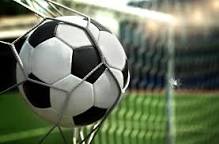       В этом сезоне возможны и изменения в дате проведения футбольного Турнира памяти Владимира Тимашкова. В прошлом году данное соревнование провели в начале июля. Тогда наши футболисты, измотанные и травмированные в региональном Чемпионате и в Кубке Губернатора, показали не лучшую игру. А для гостей из Железногорска и Фатежа тот турнир был в удовольствие – они то не «бились в кровь» в подобных ответственных матчах. 